Świetlica13.05.20Temat:  Zabawy ruchowe z balonami.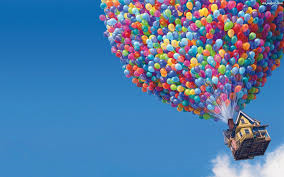 Zachęcam Was do zabaw ruchowych, będą nam potrzebne balony i troszkę miejsca Przedstawiam kilka zabaw ruchowych z wykorzystaniem balonów. Każdą zabawę możesz dowolnie modyfikować, wszystko zależy od Twojej kreatywności!Przed zabawą musimy napompować balony i oczywiście je zawiązać  ODBIJANIE BAONÓW- siad skrzyżny odbijanie nad głową oburącz,- siad prosty odbijanie  nad głową oburącz- w postawie stojącej odbicie  tylko głową- w postawie stojącej odbicie tylko kolanem raz lewej nogi raz prawej- w postawie stojącej odbijanie balona stopa raz prawą raz lewą,- podbijanie na czas – kto najdłużej utrzyma balon w powietrzu.BALONOWY WALC – zabawa w parachBez pomocy rąk prowadzimy balon we wszystkich kierunkach w możemy przesuwać się po pomieszczeniach w domu stosując się do określonych zasad. Na początku balon kładziemy między siebie Uważajcie aby nie upuścić balon -prowadzenie ramię/ramię, -biodro/biodro, -czoło/czoło,-grzbiet/grzbiet. Prześlij zdjęcia z twoich zabaw z balonami  na adres mula83@interia.pl Miłej zabawy życzy pani Ania    